1. I. Zorunlu dediysem, bunlar tatsız değil neşeli ziyaretlerdi, o koca bahçede neler oynardık! II. Yemek saatlerine bile aldırmadan, hava kararana kadar doyamazdık oyuna. III. Seksek, çinçan, elimsende, yakan top ve en çok da saklambaç... IV. “Hadi yemeğe!” diye seslenmekten yorulan zavallı babaannem en sonunda, üzerine yoğurt sürdüğü ekmekleri elimize verirdi. V. Babaannemin evinin bahçesi, yaptığımız zorunlu ziyaretlerde vazgeçilmez oyun alanımızdı. VI. Kısacık bir moladan sonra yeniden oyuna koşardık. Numaralanmış cümlelerle mantık akışına göre anlamlı bir metin oluşturulmak istenirse sıralama aşağıdakilerden hangisi olur? A) V - II - IV - VI - III – I C) II - VI - III - IV - V - I B) V - I - III - II - IV – VI D) II - III - IV - V - I – VI
2. Üçgen, yıldız ve daireden oluşan bir kodlama sisteminde A, Ç, I, K, R harfleri aşağıdaki gibi gösterilmiştir.A ▲★▲Ç ★▲I ▲★K ★▲▲R ★●▲★Buna göre aşağıdaki beş harfli kelimelerden hangisi “★▲▲★★●▲★▲★▲★▲▲” şeklinde kodlanır?A) KIRAK   	B) KIRAÇ 	          C) ÇIRAK 		D) ÇARIK3. Aşağıdaki cümlelerin hangisinde “derin” sözcüğü, karşısında verilen anlama uygun kullanılmamıştır? Karlı dağları, derin ırmakları geçip geldim. (Dibi yüzeyinden veya ağzından uzak olan) Derin bir bilgindi karşımda duran. (Kendi alanında çok gelişmiş, en ileri durumda olan) Küresel ısınmanın etkilerini ölçmek için derin araştırmalar yapılmalıdır. ( Yüzeyden içeri inen) Bir iki derin nefesten sonra soluk alışverişi düzeldi. (Uzun süren) 4. Dünyanın pek çok yerinde olduğu gibi ülkemizde de yaban hayvanlarının yaşam alanları gittikçe daralıyor. Bu duruma en çok da geyik, karaca, ceylan, porsuk gibi hayvanlar maruz kalıyor. Bunlardan birçoğu, insan etkilerinden uzak yaşam alanlarıbulmaktazorlanıyor.Tarımsaletkinlikler,aşırıavlanma,kirlilikgibietkenlerdebuhayvanlarınsoylarınıtehditediyor.Aşağıdakilerin hangisi bu metindeki sözcük veya söz gruplarından herhangi birinin anlamı değildir?A) Tehlikeli bir durum yaratmakB) Kötü sonuca uğramakC) Güçlük çekmekD) Olumsuz düşünceler beslemek

(1) İstanbul'dan çıkıp Edirne yönünde 85 km gittiğinizde tabelayı göreceksiniz. (2) Tabela sizi orman içinden geçen bir yola yönlendirecek. (3) Yeşillikler içinde yol alırken şehrin sıkıcı havasından uzaklaşacaksınız. (4) Yolun bazı bölümlerinde denizi görme imkanınız da var.5. Yukarıdaki paragrafta numaralanmış cümlelerin hangisi kanıtlanabilirlik açısından farklı bir nitelik taşımaktadır?A) 1              B) 2              C) 3                D) 46. I. Konser başlamadan önce gitarına akort yaptı.   II. Bu caminin kubbeleri altı ayda tamamlandı.  III. Köyde geceleri evin damına çıkıp göğe bakardık.  IV. Belirli kalıba girecek bir insana benzemiyordu.Numaralanmış cümlelerdeki altı çizili sözcüklerin anlam özellikleri aşağıdakilerden hangisinde sırasıyla verilmiştir?A) Terim - Gerçek - Gerçek - MecazB) Terim - Terim - Gerçek - MecazC) Gerçek - Gerçek - Mecaz - TerimD) Gerçek - Terim - Mecaz – Terim7. Hayatımı deneme kitabı yazarak kazanıyorum. Son kitabıma da yeni başladım. Hem ilerisi için de “Ne yazacağım?” diye bir endişem yok doğrusu. Çünkü dövülecek nice demirlerim var ocakta. İçim çok rahat.Bu parçanın tamamı dikkate alındığında yazar, altı çizili cümleyle aşağıdakilerden hangisini anlatmak istemiştir?  A) Yazılarında öne sürdüğü düşünceleri kanıtlayabildiğini.B) Kütüphanesinde okunacak kitapların yer aldığını.C) Kafasında, işlenecek fikirlerin bulunduğunu.D) Yazılmaya değer haberlerle ilgilendiğini.

8. Bir ortaokulda öğretmenler, pazartesi, salı ve çarşamba günleri Türkçe, İngilizce, matematik, fen bilimleri ve sosyal bilgiler derslerinden yazılı sınav yapacaktır. Yapılacak sınavların hangi günlerde yapılacağı hakkında bilinenler şunlardır:Bir günde en fazla iki sınav yapılmaktadır. Türkçe sınavı pazartesi günü yapılacaktır. Matematik sınavı ile fen bilimleri sınavı arasında bir gün ara vardır. Salı günü sadece bir dersten sınav yapılmıştır. Fen bilimleri sınavı ile Türkçe sınavı aynı günde yapılmıştır. İngilizce sınavının yapıldığı gün başka bir dersten sınav yapılmamıştır. Bu metin ve verilen bilgilerden hareketle aşağıdakilerden hangisi söylenebilir? 
A) Sosyal bilgiler sınavı salı günü yapılmıştır. 
B) Matematik sınavı çarşamba günü yapılmıştır. 
C) İngilizce sınavı çarşamba günü yapılmıştır. 
D) Fen bilimleri sınavı salı günü yapılmıştır.9. “Geleceğim, bekle dedi, gitti.Ben beklemedim, o da gelmedi.Ölüm gibi bir şey oldu.Ama kimse ölmedi.” (Özdemir ASAF)Aşağıdakilerden hangisi yukarıda şiirde yaşan durumu en iyi ifade eder?A) Beklenilenlerin gerçekleşmemesi     B) UmursamazlıkC) Duygu değişimi	                      D) Hayal kırıklığı	10. • Ben Lecomte, Atlas Okyanusu’nu yüzme tahtası kullanmadan yüzerek geçen ilk kişidir. • Fransız yüzücünün 1998 yılında yaptığı bu yolculuk yetmiş üç gün sürmüştür. Bu iki cümlede ifade edilenlerin anlamca doğru bir biçimde birleştirilmiş hâli aşağıdakilerden hangisidir?Atlas Okyanusu’nu yüzme tahtası kullanmadan yüzerek geçen Ben Lecomte’un 1998 yılında Fransa’da yaptığı bu yolculuk yetmiş üç gün sürmüştür. 1998’de yetmiş üç gün süren yolculuğunda Atlas Okyanusu’nu geçen ilk kişi olan Ben Lecomte adlı yüzücü, Fransız kökenlidir. Atlas Okyanusu’nu yüzme tahtası kullanmadan yüzerek geçen ilk kişi olan Fransız yüzücü Ben Lecomte, yetmiş üç gün süren bu yolculuğu 1998’de gerçekleştirmiştir. Ben Lecomte, Atlas Okyanusu’nu 1998’de yüzme tahtası kullanmadan yetmiş üç günde yüzerek geçen ilk Fransız yüzücüdür.11. (I) Buluşlar günlük yaşamımızı kolaylaştırır, bunun yanında zamandan ve iş gücünden de tasarruf etmemizi sağlar. (II) Bazı buluşlar da bizi çok eğlendirir. (III) Aslında insanlık tarihi sürekli bir gelişimin öyküsüdür. (IV) Zaman içinde insanların gereksinimleri değişir, gereksinimler değiştikçe de onları karşılayan yeni buluşlar ortaya çıkar. (V) Buluşları yapanlar yani mucitler kimi zaman sıradan insanların arasından çıkar hatta bu mucitler arasında çocuklar bile vardır.Bu parçada numaralanmış cümlelerin hangisinden sonra “İşin ilginç yanı, bu buluşları yapanların her zaman bilim insanları, mühendisler ya da teknik kişiler olmamasıdır.” cümlesi getirilebilir?A) II.         B) III.      C) IV.     D) V.12. Ben başkasının canını yakmak istemem. Görmezden gelir unutmaya çalışırım. Duymak istemediğim bir sözü başkasına söylemem. Sözlerin insanların canını nasıl acıttığını iyi bilirim. Ben intikam almak için uğraşmam. Kadere bırakır ve izlerim. Ve ben… Beni seven insanı bin kat daha çok severim. Ben böyleyim işte. Kimsenin acısından mutlu olmam ve yaşamak istemeyeceğim hiçbir şeyi başkasına yaşatmam.Böyle diyen biri aşağıdakilerden hangisini yaşamış olabilir?A) Kendine kötülük yapanlara karşılığını vermiştir.B) Kendini üzen kişilerle ilişkisini tamamen kesmiştir.C) İstemeyerek de olsa başka insanların canını yakmıştır.D) Hakkında söylenen bazı sözlere çok üzülmüştür.13. Bazen insanlar öylesine kıskanır ki birbirini, kendi sahip olduğu şeyin aynısını başkasında görünce kendi malı değersiz, ötekinin malı değerli olur onun için.Aşağıdaki cümlelerin hangisinde böyle bir durum söz konusudur?A) Dost ile ye, iç; alışveriş etme.B) Komşu komşunun külüne muhtaçtır.C) Komşunun tavuğu komşuya kaz görünür.D) El elin eşeğini türkü söyleyerek arar.14. Aşağıdaki cümlelerin hangisinde yazım yanlışı yoktur?
A) Bu yıl 8. Sınıf öğrencileri Haziran ayında sınava girecek.
B) Bütün Ankara’lılar, O’nu karşılamak için yollara dökülmüştü.
C) Bu soruyu sen de mi yanlış cevapladın?
D) Örnek sorulara MEB’nın sitesinden ulaşabilirsiniz.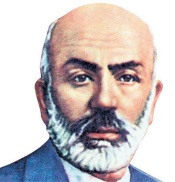 15. Bu parçada anlatılanlardan yola çıkarak Mehmet Akif’in en belirgin özelliği için aşağıdakilerden hangisi söylenebilir?A)  Sabırlı oluşu		B) Kıvrak zekâlı ve hazırcevap oluşuC) Hoşgörülü oluşu	D) Kötülüğü affetmeyişi16. Akılda kalmak ve kendisinden söz ettirmek isteyen öğretmen, daha önce kimsenin gitmediği yollardan geçerek öğrencilerin o masum kalplerine dokunabilmelidir.Bu cümleye göre öğretmenin kendinden söz ettirmesinin ön koşulu aşağıdakilerden hangisidir?A) Geçmişten yararlanması     B) Kültüründen kopmamalıC) Evrensel olması                  D) Özgün olması17. Şekerin bir bardak çay içinde erimesini seyredercesine eserinin hayata karışmasına şahit olan sanat adamlarına ne mutlu... Piyesini sahnede görmeden, bestesini bir orkestradan dinleyemeden, romanını bastırmadan, resmini duvara astırmadan göçüp giden sanat adamları için ise ne kadar üzücü... Bu metinde geçen “eserin hayata karışması” sözüyle anlatılmak istenen aşağıdakilerden hangisidir? A)	Eserdeki konuların günlük hayattan alınması B)	Sanatçının eserinden gelir elde etmesi C)	Sanat eserinin hedef kitlesine ulaşması D)	Eserin her yönüyle eleştirilmesi18. 1968 yılının Kasım ayında Artvin’de bir köy evinde doğmuşum. İlkokulu doğduğum köyde, ortaokul ve lise öğrenimimi ise kendi ilçemde tamamladım. İşte o zamanlar başlamıştı bendeki yazma isteği. Göğe komşu topraklarda attım yazarlığımın temellerini. Neredeyse her gün ziyaretime gelen sis bulutları kılavuzluk ediyordu kalemime. Her gece yatmadan evvel siyah meşin kaplamalı defterimi ve kurşun kalemimi alır; o gün olan biteni, bunların bende oluşturduğu izlenim, duygu ve düşünceleri, gelecekle ilgili hayallerimi karalardım deftere. Yazarlığımın ilk adımları bu yazılardı işte.Bu sözleri söyleyen yazarın oluşturduğu ilk metinlerin türüyle ilgili aşağıdaki açıklamalardan hangisi doğrudur?Yaşanmış olaylar anlatıldığı için anıdır.Yaşananlar günü gününe aktarıldığı için günlüktür.Yaşam öyküsü yazarın dilinden aktarıldığı için otobiyografidir.Düşünceler sohbet havasında ifade edildiği için söyleşidir.19. Sözcüklerin karşıt anlamlı olabilmesi için her ikisinin de gerçek ya da mecaz anlamlı olması gerekir.Bu bilgiye göre “Dün akşam bize geldi.” cümlesindeki “gel” kelimesinin zıddı aşağıdaki cümlelerin hangisinde kullanılmamıştır?A) Babam yarın Çorum’a gidecek.B) Bu işin sonu nereye gider?C) Bayramda babanın elini öpmeye gidecek misin?D) Hemen buradan git!
20. 1990’da -bu hüzün ülkesine Bitlis’te gözlerimi açtığım yılda- yaşanılan ilkbahar diğer yıllardaki ilkbaharlara benzemiyordu.Bu cümlede kısa çizginin yerine aşağıdaki noktalama işaretlerinden hangisi kullanılabilir?A)   Nokta B)   Virgül C)   Ünlem D)   İki nokta